Sagadahoc CountyLocal Emergency Planning Committee752 High Street  Bath  Maine  04530(207) 443-8210Chairperson, John StarbirdQuarterly Meeting Minutes Thursday December 3rd, 6:00pm-7:30pmZoom
A quarterly meeting of the Sagadahoc County LEPC was held on December 3rd at 6:00pm. The following were in attendance: LEPC members John Starbird (Chair), Sarah Bennett, Grainne Shaw, Chris Cummings, Mike Labbe and Ken Desmond.The minutes from the October LEPC meeting were reviewed and accepted by LEPC membership.Secretary’s Report: Grainne is going to working up the reminder postcards to send out soon to our Tier II facilities. Treasurers Report: The Quarter 1 starting balance was $5,064.26 in operations and $4,213.70 in training.  During Q1 (between 7/1/20 and 9/30/20), no operational funds were spent leaving the operations balance as $5,064.26 and no training funds were spent leaving the training balance at $4,213.70.  $3,000 in training funds have been allocated and approved for use by the LEPC and the SERC for the Topsham HazMat Ops Refresher on 10/20/20 for $1,500 and earmarked for use for Bath Hazmat Ops Refresher in December, also for $1,500.  At this time, the actual available training balance is $1,213.70.EMA Report:  SCEMA is balancing COVID-19 activities and normal EMA activities. Sarah and Grainne are still alternating office days during the week, and the courthouse is by appointment only and as much done virtually as possible. We will be conducting the County Risk Assessment soon as well as focusing more on the Hazard Mitigation Plan update. Plan Review:The LEPC members went over the additional information sent by Home Depot before the meeting. Two comments agreed on by the committee were that even though the plan is marked as the 2020 version there are several pieces that are out of date. There are also a couple phrases that speak on incremental quantities or reportable quantities but those amount’s are not specified. Also discussed how to proceed with the Consolidated Communications review. Chris is working on getting tours of the facility which hopefully could include L.E.P.C. members. Grainne will make contact with the Consolidated Communications representative to see how they wants to address the plan review, via email or Zoom.Updates and New Business:Bath Fire HAZMAT Operations refresher is approved and paid for, however it is being rescheduled for a later date.The Tabletop with Scott Luciano is still on, hopefully in late spring, if by end of March it doesn’t seem that we will be able to host the TTX we will look into other options. Grainne is going to reach out to Faith to see what virtual trainings we can host to use some of the training budget.The Tank truck rollover training by the RDPC is still on the table as well.We will be reviewing the Robinhood Marina Tier II plan at our next meeting.New meeting dates were chosen and will be March 4th, June 3rd, September 2nd and December 2nd.The next meeting of the LEPC will be on March 4th at 6:00pm via ZoomThe meeting adjourned at 7:15 pm.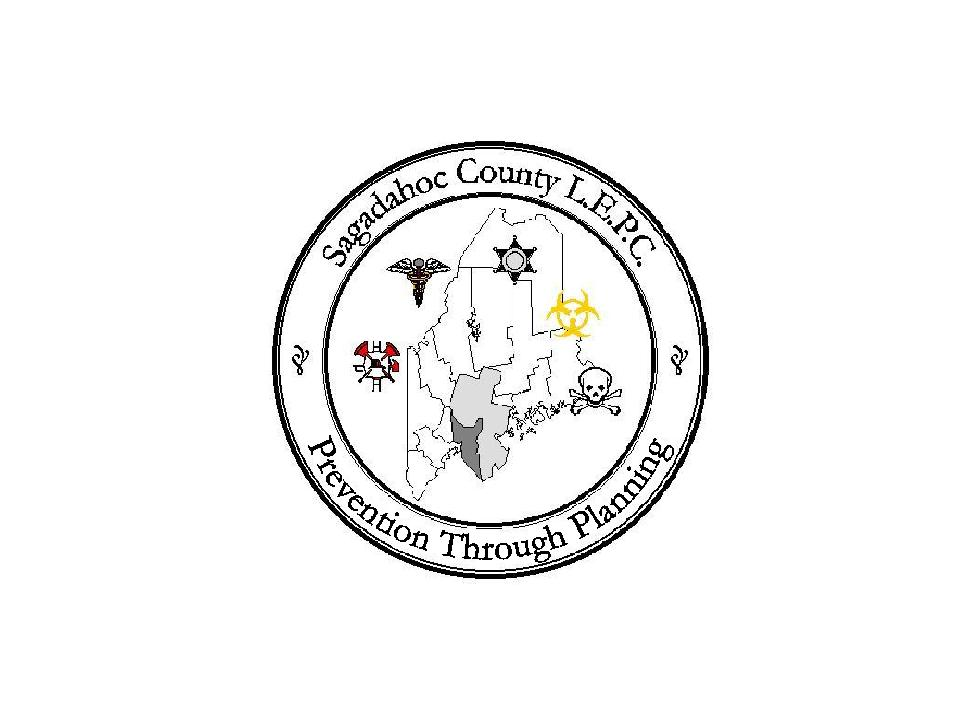 